住建部科技创新“十三五”规划：构建PPP项目信息化管理模式2017年8月17日，住房和城乡建设部印发了《住房城乡建设科技创新“十三五”专项规划》，该规划中提出要研究“互联网+”环境下的工程建设项目管理模式、工作流程、协同工作机制和标准体系，构建政府和社会资本合作模式（PPP）工程总承包项目的信息化管理模式，创新工程建设管理模式和技术手段。住房城乡建设部关于印发住房城乡建设科技创新“十三五”专项规划的通知
建科[2017]166号各省、自治区住房城乡建设厅，直辖市建委，新疆生产建设兵团建设局：根据《国民经济和社会发展第十三个五年规划纲要》和《住房城乡建设事业“十三五”规划纲要》，我部组织编制了《住房城乡建设科技创新“十三五”专项规划》，现印发给你们。请结合本地实际，认真贯彻落实。中华人民共和国住房和城乡建设部
2017年8月17日（此件主动公开）附件：住房城乡建设科技创新“十三五”专项规划 .doc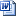 来源： 住房城乡建设部